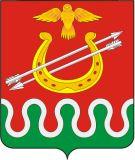 Администрация Боготольского районаКрасноярского краяПОСТАНОВЛЕНИЕ3 октября 2017г.								№ 453 -пВ соответствии с Федеральными законами от 21.12.1994 г. № 68 - ФЗ          «О защите населения и территорий от чрезвычайных ситуаций природного и техногенного характера», от 06.10.2003 г. № 131-ФЗ «Об общих принципах организации местного самоуправления в Российской Федерации», в целях обеспечения безопасности людей на водных объектах Боготольского района в зимний период 2017 – 2018 годов, руководствуясь ст.18 Устава Боготольского района Красноярского краяП О С Т А Н О В Л Я Ю:1. Утвердить план мероприятий по охране жизни и здоровья людей на водных объектах района на зимний период 2017 – 2018 годов (приложение 1), состав оперативной группы экстренного реагирования (приложение 2), перечень планируемых к открытию ледовых переправ (приложение 3).  2. Рекомендовать главам сельсоветов не допускать эксплуатацию несанкционированных переправ на подведомственной территории; 3. Разместить постановление на официальном сайте администрации Боготольского района в сети Интернет www.bogotol.ru.4. Контроль за исполнением постановления оставляю за собой.5. Постановление вступает в силу после опубликования (обнародования) в периодическом печатном издании «Официальный вестник Боготольского района».ГлаваБоготольского района                                                                                   А.В.БеловПриложение 1к постановлению администрацииБоготольского района от 03.10.2017 № 453-пПЛАНмероприятий по охране жизни и здоровья людей на водных объектах Боготольского районав зимний период 2017 – 2018 годов.Приложение 2к постановлению администрацииБоготольского района от 03.10.2017 № 453-пСОСТАВоперативной группы экстренного реагирования при несчастных случаях на водных объектах.Приложение 3к постановлению администрацииБоготольского района от 03.10.2017 № 453-пПЕРЕЧЕНЬпланируемых к открытию ледовых переправ через р.Чулымв границах Боготольского района.Ледовая переправа на автодороге «Большая Косуль – Казанка 1»протяженность переправы , ширина , средняя глубина , расстояние до села Александровка .2. Ледовая переправа на автодороге "Красный Завод - Вагино"протяженность переправы , ширина , средняя глубина , расположена в пределах н.п. Красный Завод.Об обеспечении безопасности людей на водных объектах Боготольского района в зимний период 2017-2018 годов. №п/пНаименование мероприятияОтветственный исполнительСрок исполненияПримечание123451.Рассмотреть на заседании КЧСиПБ района вопросы состояния охраны жизни и здоровья людей на водных объектахпредседатель КЧСиПБ,  отдела по безопасности территорииноябрь 2017 2.В средствах массовой информации организовать информирование населения правилам поведения на водных объектах в зимний периодотдела по безопасности территориипостоянно в зимний период3.Организовать и провести устройство ледовых переправ через р.Чулым в соответствии с требованиями; обеспечить обслуживание и постоянный контроль за состоянием переправ Боготольский филиал ГП КК «Ачинское ДРСУ»,                      главы сельсоветовIII декада              декабря 20174.В общеобразовательных учреждениях провести уроки по обучению детей правилам поведения на водных объектах в зимний периодуправление образованияпо отдельному плану5.Проводить в муниципальных учреждениях разъяснительно - профилактическую работу по правилам безопасного поведения людей на водоемах в зимний период.руководители учрежденийноябрь 2017 -   апрель 20185.Изготовить и распространить памятки населению по правилам поведения на водных объектах в зимний периодотдел по безопасности территории; главы сельсоветовноябрь 2017 – март 20186.В местах массового выхода рыбаков на лёд установить аншлаги с предупреждением «Осторожно! Тонкий лед!»».главы Александровского, Боготольского, Большекосульского, Краснозаводского сельсоветов с началом ледостава – до вскрытия ледяного покрова7.Обеспечить регистрацию и немедленную передачу информации в учреждения здравоохранения и ОВД при получении сообщения о несчастных случаях на водных объектах ЕДДС районапри получении сообщения№п/пДолжность Ф.И.О.Телефон 1.Заместитель главы администрацииНедосекинГригорий Анатольевич8(39157)2-39-372.Начальник отдела по безопасности территорииБезрядинАлександр Владимирович8(39157) 2-53-933.Старший диспетчер ЕДДСБочкарев Сергей Георгиевич8(39157) 2-58-40, 2-53-994.Медицинская сестра СМП КГБУЗ «Боготольская МРБ»Согласно графика дежурств8(39157) 103,                     2-51-29, 3-31-315.Участковый уполномоченный полицииСогласно административного участка8(39157) 102,                 2-63-50, 2-63-51№п/пМесто расположения ледовой переправыВодоём(река)Организация ответственная за обустройство, адрес, телефон, ФИО директораПримерный срок начала эксплуатацииСанкц./Несанкц.Приме-чание12345671Боготольский район, автодорога «Большая Косуль – Казанка 1»река ЧулымБоготольский филиалГП КК «Ачинское ДРСУ»г. Боготол, ул. Кирова, 149.т.8(39157)2-17-11РуководительШтырлина Елена АлександровнаIII декададекабря 2017г.Санкц.          2Боготольский район, автодорога«Красный Завод – Вагино»река ЧулымБоготольский филиалГП КК «Ачинское ДРСУ»г. Боготол, ул. Кирова, 149.т.8(39157)2-17-11РуководительШтырлина Елена АлександровнаIII декада декабря 2017г.Санкц.